ECO-ACTION FOR THE WEEKJanuary 8, 2021 – Actions for Our Own Dear Planet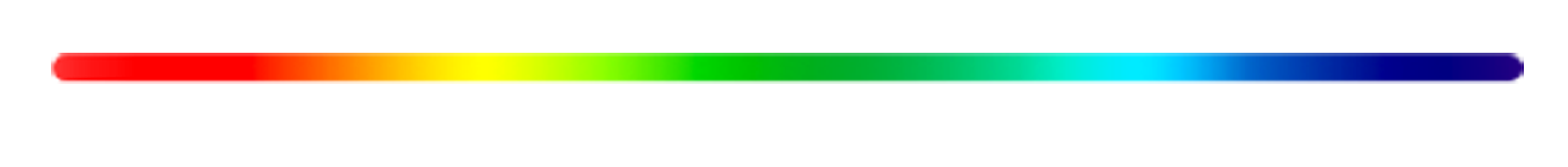 January 11 is NATIONAL HUMAN TRAFFICKING AWARENESS DAY. Trafficked labor and destructive environmental projects often go together. Sexual and labor trafficking often accompany fracking and other metal mining; droughts and floods often result in displaced individuals being trafficked. Highly recommended for learning more: the December 2020 issue of Stop Trafficking Newsletter - December IssuePray for all those involved in trafficking: victims; those dedicated to freeing them and stopping this system; those dedicated to reducing the violence, injustice, poverty, and environmental destruction that lead to trafficking. Pray also for the traffickers!Encourage your U.S. Representative to pass H.R.509 - Human Trafficking Accountability Act, https://www.congress.gov/bill/116th-congress/house-bill/509. It asks the Department of Justice (DOJ) to designate at least one Human Trafficking Coordinator in each federal judicial district to implement the National Strategy for Combatting Human Trafficking and … to designate a National Human Trafficking Coordinator to oversee this work.